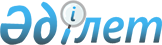 2021-2023 жылдарға арналған Тарбағатай ауданы Көкжыра ауылдық округінің бюджеті туралыШығыс Қазақстан облысы Тарбағатай аудандық мәслихатының 2020 жылғы 30 желтоқсандағы № 67-10 шешімі. Шығыс Қазақстан облысының Әділет департаментінде 2020 жылғы 31 желтоқсанда № 8260 болып тіркелді.
      ЗҚАИ-ның ескертпесі.
      Құжаттың мәтінінде түпнұсқаның пунктуациясы мен орфографиясы сақталған.
      Қазақстан Республикасының 2008 жылғы 4 желтоқсандағы Бюджет Кодексінің 9-1 бабының 2 тармағына, 75 бабының 2 тармағына, Қазақстан Республикасының 2001 жылғы 23 қаңтардағы "Қазақстан Республикасындағы жергілікті мемлекеттік басқару және өзін-өзі басқару туралы" Заңының 6 бабының 1 тармағының 1) тармақшасына, Тарбағатай аудандық мәслихатының 2020 жылғы 23 желтоқсандағы № 66-2 "2021-2023 жылдарға арналған Тарбағатай ауданының бюджеті туралы" (нормативтік құқықтық актілерді мемлекеттік тіркеу Тізілімінде 8141 нөмірімен тіркелген) шешіміне сәйкес, Тарбағатай аудандық мәслихаты ШЕШІМ ҚАБЫЛДАДЫ:
      1. 2021-2023 жылдарға арналған Тарбағатай ауданы Көкжыра ауылдық округінің бюджеті тиісінше 1, 2 және 3 қосымшаларға сәйкес, оның ішінде 2021 жылға келесі көлемдерде бекітілсін:
      1) кірістер – 82 500,6 мың теңге, соның ішінде:
      салықтық түсімдер – 4 861,0 мың теңге;
      салықтық емес түсімдер – 0,0 мың теңге;
      негізгі капиталды сатудан түсетін түсімдер – 0,0 мың теңге;
      трансферттер түсімі – 77 639,6 мың теңге;
      2) шығындар – 82 905,1 мың теңге;
      3) таза бюджеттік кредиттеу – 0,0 мың теңге, соның ішінде:
      бюджеттік кредиттер – 0,0 мың теңге;
      бюджеттік кредиттерді өтеу – 0,0 мың теңге;
      4) қаржы активтерімен операциялар бойынша сальдо – 0,0 мың теңге;
      қаржы активтерін сатып алу – 0,0 мың теңге;
      мемлекеттің қаржы активтерін сатудан түсетін түсімдер – 0,0 мың теңге;
      5) бюджет тапшылығы (профициті) – -404,5 мың теңге;
      6) бюджет тапшылығын қаржыландыру (профицитін пайдалану) – 404,5 мың теңге;
      қарыздар түсімі – 0,0 мың теңге;
      қарыздарды өтеу – 0,0 мың теңге;
      бюджет қаражатының пайдаланатын қалдықтары – 404,5 мың теңге.
      Ескерту. 1-тармақ жаңа редакцияда - Шығыс Қазақстан облысы Тарбағатай аудандық мәслихатының 23.12.2021 № 11/6-VII шешімімен (01.01.2021 бастап қолданысқа енгізіледі).


      2. 2021 жылға арналған Тарбағатай ауданы Көкжыра ауылдық округ бюджетіне аудандық бюджеттен берілетін субвенция көлемі 22 737,0 мың теңге сомасында белгіленгені ескерілсін.
      3. 2021 жылға арналған Тарбағатай ауданы Көкжыра ауылдық округ бюджетіне облыстық бюджеттен – 11 549,6 мың теңге көлемінде нысаналы трансферттер көзделгені ескерілсін.
      Ескерту. 3-тармақ жаңа редакцияда - Шығыс Қазақстан облысы Тарбағатай аудандық мәслихатының 22.10.2021 № 9/10-VII шешімімен (01.01.2021 бастап қолданысқа енгізіледі).


      3-1. 2021 жылға арналған Тарбағатай ауданы Көкжыра ауылдық округ бюджетіне аудандық бюджеттен – 16 353,0 мың теңге көлемінде нысаналы трансферттер көзделгені ескерілсін.
      Ескерту. 3-1-тармақ жаңа редакцияда - Шығыс Қазақстан облысы Тарбағатай аудандық мәслихатының 23.12.2021 № 11/6-VII шешімімен (01.01.2021 бастап қолданысқа енгізіледі).


      3-2. 404,5 мың теңге бюджет қаражатының пайдаланатын қалдықтары осы шешімнің 3-1-қосымшасына сәйкес бөлінсін.
      Ескерту. Шешім 3-2 тармақпен толықтырылды - Шығыс Қазақстан облысы Тарбағатай аудандық мәслихатының 19.07.2021 № 6/17-VII шешімімен (01.01.2021 бастап қолданысқа енгізіледі).


      3-3. 2021 жылға арналған Тарбағатай ауданы Көкжыра ауылдық округ бюджетіне республикалық бюджеттен – 27 000,0 мың теңге көлемінде нысаналы трансферттер көзделгені ескерілсін.
      Ескерту. Шешім 3-3 тармақпен толықтырылды - Шығыс Қазақстан облысы Тарбағатай аудандық мәслихатының 20.08.2021 № 7/8-VII шешімімен (01.01.2021 бастап қолданысқа енгізіледі).


      4. Тарбағатай аудандық мәслихатының кейбір шешімдерінің күші жойылды деп 4 қосымшасына сәйкес танылсын.
      5. Осы шешім 2021 жылғы 1 қаңтардан бастап қолданысқа енгізіледі. 2021 жылға арналған Көкжыра ауылдық округінің бюджеті
      Ескерту. 1-қосымша жаңа редакцияда - Шығыс Қазақстан облысы Тарбағатай аудандық мәслихатының 23.12.2021 № 11/6-VII шешімімен (01.01.2021 бастап қолданысқа енгізіледі). 2022 жылға арналған Көкжыра ауылдық округінің бюджеті 2023 жылға арналған Көкжыра ауылдық округінің бюджеті Бюджет қаражаты бос қалдықтарының пайдалануы
      Ескерту. Шешім 3-1 қосымшамен толықтырылды - Шығыс Қазақстан облысы Тарбағатай аудандық мәслихатының 19.07.2021 № 6/17-VII шешімімен (01.01.2021 бастап қолданысқа енгізіледі). Тарбағатай ауданы мәслихатының кейбір күші жойылған шешімдерінің тізбесі
      1. Тарбағатай аудандық мәслихатының 2020 жылғы 13 қаңтардағы № 51-10 "2020-2022 жылдарға арналған Тарбағатай ауданы Көкжыра ауылдық округінің бюджеті туралы" шешімі (нормативтік құқықтық актілерді мемлекеттік тіркеу Тізілімінде 6666 нөмірімен тіркелген, Қазақстан Республикасы нормативтік құқықтық актілерінің электрондық түрдегі эталондық бақылау банкінде 2020 жылғы 18 ақпанда жарияланған);
      2. Тарбағатай аудандық мәслихатының 2020 жылғы 13 қаңтардағы № 51-10 "2020-2022 жылдарға арналған Тарбағатай ауданы Көкжыра ауылдық округінің бюджеті туралы" шешіміне өзгерістер мен толықтырулар енгізу туралы" Тарбағатай аудандық мәслихатының 2020 жылғы 7 сәуірдегі № 53-10 шешімі (нормативтік құқықтық актілерді мемлекеттік тіркеу Тізілімінде 6952 нөмірімен тіркелген, Қазақстан Республикасы нормативтік құқықтық актілерінің электрондық түрдегі эталондық бақылау банкінде 2020 жылғы 29 сәуірде жарияланған);
      3. Тарбағатай аудандық мәслихатының 2020 жылғы 13 қаңтардағы № 51-10 "2020-2022 жылдарға арналған Тарбағатай ауданы Көкжыра ауылдық округінің бюджеті туралы" шешіміне өзгерістер енгізу туралы" Тарбағатай аудандық мәслихатының 2020 жылғы 21 мамырдағы № 56-7 шешімі (нормативтік құқықтық актілерді мемлекеттік тіркеу Тізілімінде 7122 нөмірімен тіркелген, Қазақстан Республикасы нормативтік құқықтық актілерінің электрондық түрдегі эталондық бақылау банкінде 2020 жылғы 29 мамырда жарияланған);
      4.Тарбағатай аудандық мәслихатының 2020 жылғы 13 қаңтардағы № 51-10 "2020-2022 жылдарға арналған Тарбағатай ауданы Көкжыра ауылдық округінің бюджеті туралы" шешіміне өзгерістер енгізу туралы" Тарбағатай аудандық мәслихатының 2020 жылғы 10 шілдесіндегі № 58-5 шешімі (нормативтік құқықтық актілерді мемлекеттік тіркеу Тізілімінде 7399 нөмірімен тіркелген Қазақстан Республикасы нормативтік құқықтық актілерінің электрондық түрдегі эталондық бақылау банкінде 2020 жылғы 28 шілдеде жарияланған);
      5. Тарбағатай аудандық мәслихатының 2020 жылғы 13 қаңтардағы № 51-10 "2020-2022 жылдарға арналған Тарбағатай ауданы Көкжыра ауылдық округінің бюджеті туралы" шешіміне өзгерістер енгізу туралы" Тарбағатай аудандық мәслихатының 2020 жылғы 3 қарашадағы № 63-10 шешімі (нормативтік құқықтық актілерді мемлекеттік тіркеу Тізілімінде 7799 нөмірімен тіркелген, Қазақстан Республикасы нормативтік құқықтық актілерінің электрондық түрдегі эталондық бақылау банкінде 2020 жылғы 24 желтоқсанда жарияланған).
					© 2012. Қазақстан Республикасы Әділет министрлігінің «Қазақстан Республикасының Заңнама және құқықтық ақпарат институты» ШЖҚ РМК
				
      Сессия төрағасы Аудандық мәслихат хатшысы 

С. Жақаев
Тарбағатай аудандық 
мәслихатының 2020 жылғы 
30 желтоқсандағы № 67-10 
шешіміне қосымша
Санаты
Санаты
Санаты
Санаты
Санаты
Санаты
Сомасы (мың теңге)
Сыныбы
Сыныбы
Сыныбы
Сыныбы
Сыныбы
Сомасы (мың теңге)
Кіші сыныбы
Кіші сыныбы
Кіші сыныбы
Кіші сыныбы
Сомасы (мың теңге)
Атауы
Атауы
Сомасы (мың теңге)
I. КIРICТЕР
I. КIРICТЕР
82 500,6
1
Салықтық түсімдер
Салықтық түсімдер
4 861,0
01
Табыс салығы
Табыс салығы
193,0 
2
2
Жеке табыс салығы
Жеке табыс салығы
193,0 
04
Меншiкке салынатын салықтар
Меншiкке салынатын салықтар
4 668,0
1
1
Мүлiкке салынатын салықтар
Мүлiкке салынатын салықтар
794,0
3
3
Жер салығы
Жер салығы
370,0
4
4
Көлiк құралдарына салынатын салық
Көлiк құралдарына салынатын салық
3 504,0
2
Салықтық емес түсiмдер
Салықтық емес түсiмдер
0,0
3
Негізгі капиталды сатудан түсетін түсімдер
Негізгі капиталды сатудан түсетін түсімдер
0,0
4
Трансферттердің түсімдері
Трансферттердің түсімдері
77 639,6
02
Мемлекеттiк басқарудың жоғары тұрған органдарынан түсетiн трансферттер
Мемлекеттiк басқарудың жоғары тұрған органдарынан түсетiн трансферттер
77 639,6
3
3
Аудандардың (облыстық маңызы бар қаланың) бюджетінен трансферттер
Аудандардың (облыстық маңызы бар қаланың) бюджетінен трансферттер
77 639,6
Функционалдық топ
Функционалдық топ
Функционалдық топ
Функционалдық топ
Функционалдық топ
Функционалдық топ
Сомасы (мың теңге)
Кіші функция
Кіші функция
Кіші функция
Кіші функция
Кіші функция
Сомасы (мың теңге)
Бюджеттік бағдарламалардың әкімшісі
Бюджеттік бағдарламалардың әкімшісі
Бюджеттік бағдарламалардың әкімшісі
Бюджеттік бағдарламалардың әкімшісі
Сомасы (мың теңге)
Бағдарлама
Бағдарлама
Бағдарлама
Сомасы (мың теңге)
Атауы
Сомасы (мың теңге)
II. ШЫҒЫНДАР
82 905,1
01
Жалпы сипаттағы мемлекеттiк қызметтер
34 905,5
1
Мемлекеттiк басқарудың жалпы функцияларын орындайтын өкiлдi, атқарушы және басқа органдар
34 905,5
124
Аудандық маңызы бар қала, ауыл, кент, ауылдық округ әкімінің аппараты
34 905,5
001
001
Аудандық маңызы бар қала, ауыл, кент, ауылдық округ әкімінің қызметін қамтамасыз ету жөніндегі қызметтер
34 501,0
022
022
Мемлекеттік органның күрделі шығыстары
404,5 
07
Тұрғын үй-коммуналдық шаруашылық
17 899,6
2
Коммуналдық шаруашылық
8 549,6
124
Аудандық маңызы бар қала, ауыл, кент, ауылдық округ әкімінің аппараты
8 549,6
014
014
Елді мекендерді сумен жабдықтауды ұйымдастыру
8 549,6
3
Елді-мекендерді көркейту
9 350,0
124
Аудандық маңызы бар қала, ауыл, кент, ауылдық округ әкімінің аппараты
9 350,0
009
009
Елді мекендердің санитариясын қамтамасыз ету
9 350,0
08
Мәдениет, спорт, туризм және ақпараттық кеңістiк
100,0
1
Мәдениет саласындағы қызмет
100,0
124
Аудандық маңызы бар қала, ауыл, кент, ауылдық округ әкімінің аппараты
100,0
006
006
Жергілікті деңгейде мәдени-демалыс жұмысын қолдау
100,0
13
Басқалар
30 000,0 
9
Басқалар
30 000,0 
124
Аудандық маңызы бар қала, ауыл, кент, ауылдық округ әкімінің аппараты
30 000,0 
057
057
"Ауыл-Ел бесігі" жобасы шеңберінде ауылдық елді мекендердегі әлеуметтік және инженерлік инфрақұрылым бойынша іс-шараларды іске асыру
30 000,0 
III. ТАЗА БЮДЖЕТТІК КРЕДИТ БЕРУ
0,0
Бюджеттік кредиттер
0,0
5
Бюджеттік кредиттерді өтеу
0,0
IV. ҚАРЖЫ АКТИВТЕРІМЕН ЖАСАЛАТЫН ОПЕРАЦИЯЛАР БОЙЫНША САЛЬДО
0,0
Қаржы активтерін сатып алу
0,0
6
Мемлекеттің қаржы активтерін сатудан түсетін түсімдер
0,0
V. БЮДЖЕТ ТАПШЫЛЫҒЫ (ПРОФИЦИТІ)
-404,5
VI. БЮДЖЕТ ТАПШЫЛЫҒЫН ҚАРЖЫЛАНДЫРУ (ПРОФИЦИТІН ПАЙДАЛАНУ)
404,5
7
Қарыздар түсімдері
0,0
16
Қарыздарды өтеу
0,0
8
Бюджет қаражатының пайдаланылатын қалдықтары
404,5
01
Бюджет қаражаты қалдықтары
404,5
1
1
Бюджет қаражатының бос қалдықтары
404,5Тарбағатай аудандық 
мәслихатының 2020 жылғы 
30 желтоқсандағы № 67-10 
шешіміне 2 қосымша
Санат
Санат
Санат
Санат
Сомасы (мың теңге)
Сынып 
Сынып 
Сынып 
Сомасы (мың теңге)
Кіші сынып
Кіші сынып
Сомасы (мың теңге)
Атауы
Сомасы (мың теңге)
1) КІРІСТЕР:
28 702,0
1
Салықтық түсімдер
5 034,0
1
04
Меншiкке салынатын салықтар
5 034,0
1
04
1
Мүлiкке салынатын салықтар
859,0
1
04
3
Жер салығы
609,0
1
04
4
Көлiк құралдарына салынатын салық
3 566,0
2
Салықтық емес түсiмдер
101,0
2
01
Мемлекеттік меншіктен түсетін кірістер
101,0
2
01
5
Мемлекет меншігіндегі мүлікті жалға беруден түсетін кірістер
101,0
3
Негізгі капиталды сатудан түсетін түсімдер
0,0
4
Трансферттер түсімі
23 567,0
4
02
Мемлекеттiк басқарудың жоғары тұрған органдарынан түсетiн трансферттер
23 567,0
4
02
3
Аудандардың (облыстық маңызы бар қаланың) бюджетінен трансферттер
23 567,0
Функционалдық топ
Функционалдық топ
Функционалдық топ
Функционалдық топ
Функционалдық топ
Сомасы (мың теңге)
Функционалдық кіші топ 
Функционалдық кіші топ 
Функционалдық кіші топ 
Функционалдық кіші топ 
Сомасы (мың теңге)
Бюджеттік бағдарламалардың әкімшісі
Бюджеттік бағдарламалардың әкімшісі
Бюджеттік бағдарламалардың әкімшісі
Сомасы (мың теңге)
Бағдарлама
Бағдарлама
Сомасы (мың теңге)
Шығындар атауы
Сомасы (мың теңге)
2) ШЫҒЫНДАР;
28 702,0
01
Жалпы сипаттағы мемлекеттiк қызметтер
28 442,0
01
1
Мемлекеттiк басқарудың жалпы функцияларын орындайтын өкiлдi, атқарушы және басқа органдар
28 442,0
01
1
124
Аудандық маңызы бар қала, ауыл, кент, ауылдық округ әкімінің аппараты
28 442,0
01
1
124
001
Аудандық маңызы бар қала, ауыл, кент, ауылдық округ әкімінің қызметін қамтамасыз ету жөніндегі қызметтер
28 442,0
07
Тұрғын үй-коммуналдық шаруашылық
156,0
07
3
Елді-мекендерді көркейту
156,0
07
3
124
Аудандық маңызы бар қала, ауыл, кент, ауылдық округ әкімінің аппараты
156,0
07
3
124
009
Елді мекендердің санитариясын қамтамасыз ету
156,0
08
Мәдениет, спорт, туризм және ақпараттық кеңістiк
104,0
08
1
Мәдениет саласындағы қызмет
104,0
08
1
124
Аудандық маңызы бар қала, ауыл, кент, ауылдық округ әкімінің аппараты
104,0
08
1
124
006
Жергілікті деңгейде мәдени-демалыс жұмысын қолдау
104,0
3) ТАЗА БЮДЖЕТТІК КРЕДИТТЕУ:
0,0
бюджеттік кредиттер;
0,0
5
Бюджеттік кредиттерді өтеу
0,0
4) ҚАРЖЫ АКТИВТЕРІМЕН ОПЕРАЦИЯЛАР БОЙЫНША САЛЬДО:
0,0
қаржы активтерін сатып алу;
0,0
6
Мемлекеттің қаржы активтерін сатудан түсетін түсімдер
0,0
5) БЮДЖЕТ ТАПШЫЛЫҒЫ (ПРОФИЦИТІ);
0,0
6) БЮДЖЕТ ТАПШЫЛЫҒЫН ҚАРЖЫЛАНДЫРУ (ПРОФИЦИТІН ПАЙДАЛАНУ):
0,0
7
Қарыздар түсімі
0,0
16
Қарыздарды өтеу
0,0
8
Бюджет қаражатының пайдаланылатын қалдықтары
0,0Тарбағатай аудандық 
мәслихатының 2020 жылғы 
30 желтоқсандағы № 67-10 
шешіміне 3 қосымша
Санат
Санат
Санат
Санат
Сомасы (мың теңге)
Сынып 
Сынып 
Сынып 
Сомасы (мың теңге)
Кіші сынып
Кіші сынып
Сомасы (мың теңге)
Атауы
Сомасы (мың теңге)
1) КІРІСТЕР:
32 851,0
1
Салықтық түсімдер
5 235,0
1
04
Меншiкке салынатын салықтар
5 235,0
1
04
1
Мүлiкке салынатын салықтар
893,0
1
04
3
Жер салығы
633,0
1
04
4
Көлiк құралдарына салынатын салық
3 709,0
2
Салықтық емес түсiмдер
105,0
2
01
Мемлекеттік меншіктен түсетін кірістер
105,0
2
01
5
Мемлекет меншігіндегі мүлікті жалға беруден түсетін кірістер
105,0
3
Негізгі капиталды сатудан түсетін түсімдер
0,0
4
Трансферттер түсімі
27 511,0
4
02
Мемлекеттiк басқарудың жоғары тұрған органдарынан түсетiн трансферттер
27 511,0
4
02
3
Аудандардың (облыстық маңызы бар қаланың) бюджетінен трансферттер
27 511,0
Функционалдық топ
Функционалдық топ
Функционалдық топ
Функционалдық топ
Функционалдық топ
Сомасы (мың теңге)
Функционалдық кіші топ 
Функционалдық кіші топ 
Функционалдық кіші топ 
Функционалдық кіші топ 
Сомасы (мың теңге)
Бюджеттік бағдарламалардың әкімшісі
Бюджеттік бағдарламалардың әкімшісі
Бюджеттік бағдарламалардың әкімшісі
Сомасы (мың теңге)
Бағдарлама
Бағдарлама
Сомасы (мың теңге)
Шығындар атауы
Сомасы (мың теңге)
2) ШЫҒЫНДАР;
32 851,0
01
Жалпы сипаттағы мемлекеттiк қызметтер
29 581,0
01
1
Мемлекеттiк басқарудың жалпы функцияларын орындайтын өкiлдi, атқарушы және басқа органдар
29 581,0
01
1
124
Аудандық маңызы бар қала, ауыл, кент, ауылдық округ әкімінің аппараты
29 581,0
01
1
124
001
Аудандық маңызы бар қала, ауыл, кент, ауылдық округ әкімінің қызметін қамтамасыз ету жөніндегі қызметтер
29 581,0
07
Тұрғын үй-коммуналдық шаруашылық
3 162,0
07
3
Елді-мекендерді көркейту
3 162,0
07
3
124
Аудандық маңызы бар қала, ауыл, кент, ауылдық округ әкімінің аппараты
3 162,0
07
3
124
009
Елді мекендердің санитариясын қамтамасыз ету
162,0
07
3
124
011
Елді мекендерді абаттандыру мен көгалдандыру
3 000,0
08
Мәдениет, спорт, туризм және ақпараттық кеңістiк
108,0
08
1
Мәдениет саласындағы қызмет
108,0
08
1
124
Аудандық маңызы бар қала, ауыл, кент, ауылдық округ әкімінің аппараты
108,0
08
1
124
006
Жергілікті деңгейде мәдени-демалыс жұмысын қолдау
108,0
3) ТАЗА БЮДЖЕТТІК КРЕДИТТЕУ:
0,0
бюджеттік кредиттер;
0,0
5
Бюджеттік кредиттерді өтеу
0,0
4) ҚАРЖЫ АКТИВТЕРІМЕН ОПЕРАЦИЯЛАР БОЙЫНША САЛЬДО:
0,0
қаржы активтерін сатып алу;
0,0
6
Мемлекеттің қаржы активтерін сатудан түсетін түсімдер
0,0
5) БЮДЖЕТ ТАПШЫЛЫҒЫ (ПРОФИЦИТІ);
0,0
6) БЮДЖЕТ ТАПШЫЛЫҒЫН ҚАРЖЫЛАНДЫРУ (ПРОФИЦИТІН ПАЙДАЛАНУ):
0,0
7
Қарыздар түсімі
0,0
16
Қарыздарды өтеу
0,0
8
Бюджет қаражатының пайдаланылатын қалдықтары
0,0Тарбағатай аудандық 
мәслихатының 
2020 жылғы 30 желтоқсандағы 
№ 67-10 шешіміне 3-1-қосымша
Функционалдық топ
Функционалдық топ
Функционалдық топ
Функционалдық топ
Функционалдық топ
Сомасы (мың теңге)
Функционалдық кіші топ
Функционалдық кіші топ
Функционалдық кіші топ
Функционалдық кіші топ
Сомасы (мың теңге)
Бюджеттік бағдарламалардың әкімшісі
Бюджеттік бағдарламалардың әкімшісі
Бюджеттік бағдарламалардың әкімшісі
Сомасы (мың теңге)
Бағдарлама
Бағдарлама
Сомасы (мың теңге)
Шығындар атауы
Сомасы (мың теңге)
2) ШЫҒЫНДАР:
404,5
01
Жалпы сипаттағы мемлекеттiк қызметтер
404,5
1
Мемлекеттiк басқарудың жалпы функцияларын орындайтын өкiлдi, атқарушы және басқа органдар
404,5
124
Аудандық маңызы бар қала, ауыл, кент, ауылдық округ әкімінің аппараты
404,5
022
Мемлекеттік органның күрделі шығыстары
404,5 
8
Бюджет қаражатының пайдаланылатын қалдықтары
404,5
01
Бюджет қаражаты қалдықтары
404,5
1
Бюджет қаражатының бос қалдықтары
404,5Тарбағатай аудандық 
мәслихатының 2020 жылғы 
30 желтоқсандағы № 67-10 
шешіміне 4 қосымша